PENGARUH MODEL PEMBELAJARAN BERBASIS MASALAH BERBANTUAN VIDEO CD TERHADAP HASIL BELAJAR FISIKA SISWA KELAS XI SMA NEGERI 3 MATARAM TAHUN AJARAN 2014/2015.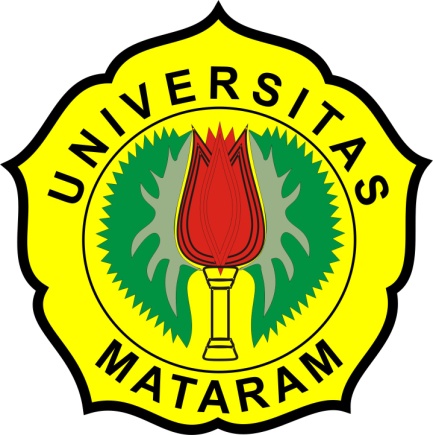 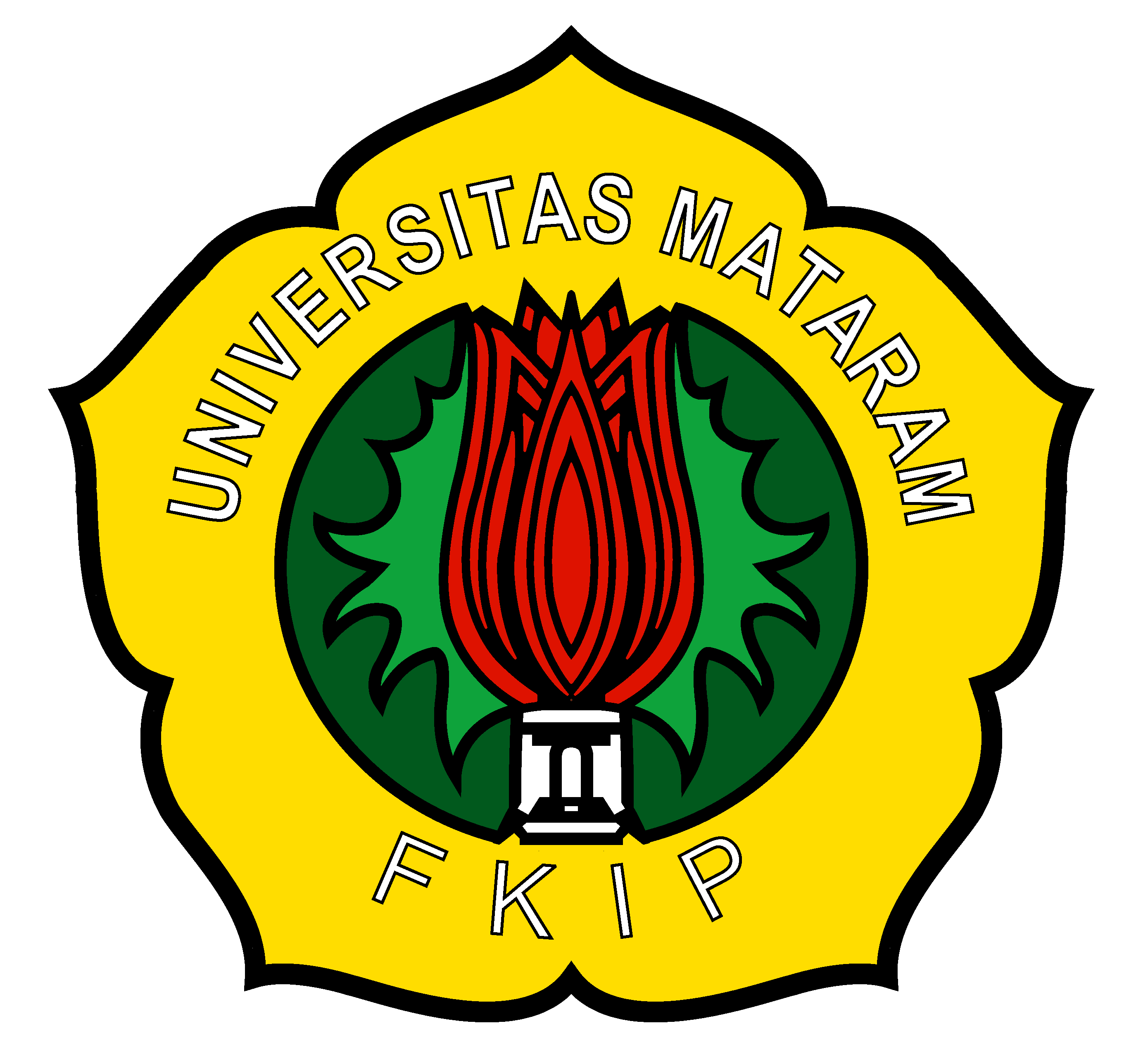 SKRIPSIDiajukan untuk Memenuhi Persyaratan dalam MenyelesaikanProgram Sarjana (S1) Pendidikan FisikaOLEH:LULUK ANNISA IBNI MARYANANIM. E1Q 011 026PROGRAM STUDI PENDIDIKAN FISIKAJURUSAN PENDIDIKAN MIPAFAKULTAS KEGURUAN DAN ILMU PENDIDIKANUNIVERSITAS MATARAM2015HALAMAN PERSETUJUAN DOSEN PEMBIMBING SKRIPSISkripsi yang disusun oleh Luluk Annisa Ibni Maryana (E1Q011026) dengan judul: “Pengaruh Model Pembelajaran Berbasis Masalah Berbantuan Video CD Terhadap Hasil Belajar Fisika Siswa Kelas XI SMA Negeri 3 Mataram Tahun Ajaran 2014/2015”, telah diperiksa dan disetujui.					             Mataram,      Mei 2015Menyetujui,MOTTO DAN PERSEMBAHANMOTTO“Setiap kali ku merasa semuanya berjalan lancar seperti harapan ku, itu bukan hanya karena usaha ku. Tapi karena doa IBU ku didengar” PERSEMBAHANALHAMDULILLAHSkripsi ini ku Persembahkan Terutama untuk Kedua Orang Tuaku yang sangat aku cintai. Ibuku Nina Rustina dan Bapakku Umar Usman yang selalu menemani ku dari jauh, selalu mendoakanku disetiap hela nafasnya, selalu memberikanku semangat, dan senantiasa memberikanku kasih sayang, motivasi. Kakak-kakakku M. Ziaul Furkan dan Imam Buchari Muslim yang senantiasa memberikanku dukungan untuk menyelesaikan kuliahku.Dosen pembimbing dan penguji skripsi(Dra.Hj. Hairunnisyah Sahidu, M.Pd., Bapak Dr. Gunawan, M.Pd., dan Dr. Rer nat Kosim, M.Si.) serta dosen pembimbing akademik (Ibu Hikmawati, S.Pd., M.Pd.) yang dengan sabar memberikan bimbingan.Dosen-dosen Prodi Pendidikan Fisika yang telah banyak berjasa.Syayid Qosim MJA, yang selalu memberikan keceriaan dan semangat.Sahabat kampus dan teman (Veni,Melinda, Ria, Dedek Enol) yang selalu berbagi keluh kesah dan pelukan. Tanpa kalian, hari-hari di kampus tak akan seindah ini :*Mbak Dita, Kak Sarif, Mbak Ida, Mbak Wegi, Mbak Desi, Ewik, Mbak Ella yang selalu membagi tawa dan selalu menemani disela kesibukan masing-masing.Semua teman fisika yang selalu berbagi tawa, keluh kesah dan berbagi ilmuAlmamaterku tercinta.KATA PENGANTARSyukur yang tak terhingga penulis panjatkan kehadirat Allah SWT atas segala limpahan nikmat dan karunia-Nya sehingga skripsi yang berjudul “Pengaruh Model Pembelajaran Berbasis Masalah Berbantuan Video CD Terhadap Hasil Belajar Fisika Siswa Kelas XI SMA Negeri 3 Mataram Tahun Ajaran 2014/2015” sebagai salah satu syarat untuk menyelesaikan studi Strata-1 (S1) pendidikan fisika dapat terselesaikan.Penyusunan skripsi ini tidak terlepas dari arahan serta bimbingan dari berbagai pihak. Oleh karena itu, penulis mengucapkan terima kasih yang sebesar-besarnya terutama kepada Ibu Dra.Hj. Hairunnisyah Sahidu, M.Pd., selaku dosen pembimbing I, Bapak Dr. Gunawan, M.Pd., selaku dosen pembimbing II dan      Dr. Rer nat Kosim, M.Si., selaku dosen penguji yang dengan penuh perhatian dan kesabaran memberi bimbingan sehingga skripsi ini dapat terselesaikan dengan baik. Tidak lupa pula penulis ucapkan terima kasih kepada:Bapak Dr. H. Wildan, M. Pd., selaku Dekan FKIP Unram,Bapak Dr. Drs. Karnan, M. Si., selaku Ketua Jurusan Pendidikan MIPA,Bapak Dr. Ahmad Harjono, S.Si., M.Pd., selaku ketua program studi pendidikan fisika,Dosen Program Studi Pendidikan Fisika dan karyawan-karyawati FKIP Universitas Mataram,Bapak Drs. H. Muh. Jauhari,. MM., selaku Kepala SMA Negeri 3 Mataram,Bapak Ayi Wardadi S.Pd., selaku guru fisika SMA Negeri 3 Mataram,Penulis menyadari bahwa dalam penulisan skripsi ini masih terdapat kekurangan. Oleh Karena itu, penulis mengharapkan saran dan kritik demi kesempurnaan penyusunan hasil karya selanjutnya. Akhirnya, penulis berharap semoga skripsi ini dapat bermanfaat bagi pembaca.DAFTAR ISI                                                                                                            HalamanHALAMAN JUDUL	iHALAMAN PERSETUJUAN	iiHALAMAN PERSETUJUAN	iiiMOTTO DAN PERSEMBAHAN	ivKATA PENGANTAR	vDAFTAR ISI	viDAFTAR TABEL	viiiDAFTAR GAMBAR	ixDAFTAR LAMPIRAN	xABSTRAK	xiABSTRACT	xiiBAB I PENDAHULUAN1.1	 Latar Belakang	11.2	 Rumusan Masalah	41.3	 Tujuan Penelitian	51.4	 Batasan masalah	51.5  Manfaat Penelitian	51.6	 Definisi Operasional	6BAB II TINJAUAN PUSTAKA2.1  Model Pembelajaran	82.2  Model Pembelajaran Berbasis Masalah	92.3  Video CD 	172.4  Pelaksanaan pembelajaran Berbasis Masalah  Berbantuan Video CD	19 Hasil Belajar	24 Kerangka Berpikir	262.7  Hipotesis Penelitian	28BAB III METODE PENELITIAN Jenis penelitian 	29 Variabel Penelitian	29 Rancangan Penelitian	30 Waktu dan Tempat Penelitian	31 Populasi dan Sampel	32 Prosedur Penelitian	33 Instrumen Penelitian	35 Uji Coba Instrumen	36 Teknik Analisis Data	40	BAB IV HASIL PENELITIAN DAN PEMBAHASAN Hasil Penelitian	45Pembahasan	53 		                                                                                             Halaman BAB  V PENUTUPKesimpulan	60Saran	61DAFTAR PUSTAKALAMPIRAN – LAMPIRAN DAFTAR TABELDAFTAR GAMBARDAFTAR LAMPIRANPENGARUH MODEL PEMBELAJARAN BERBASIS MASALAH BERBANTUAN VIDEO CD TERHADAP HASIL BELAJAR FISIKA SISWA KELAS XI SMA NEGERI 3 MATARAM TAHUN AJARAN 2014/2015Oleh:Luluk Annisa Ibni MaryanaE1Q 011 026ABSTRAKPembelajaran dengan menggunakan metode konvensional kurang menarik perhatian siswa, sehingga siswa tidak tertarik mengajukan dan menjawab pertanyaan guru serta siswa terkadang tidak paham terhadap percobaan yang dilakukan. Penelitian ini bertujuan untuk mengetahui pengaruh model pembelajaran berbasis masalah dengan bantuan video CD terhadap hasil belajar fisika siswa kelas XI IPA SMA Negeri 3 Mataram tahun ajaran 2014/2015. Jenis penelitian adalah quasi experimental dengan menggunakan desain nonequivalent control group. Populasi penelitian seluruh siswa kelas XI IPA sebanyak 7 kelas. Pengambilan sampel dilakukan melalui teknik purposive sampling dengan siswa kelas XI IPA 6 sebagai kelas eksperimen dan siswa kelas XI IPA 7 sebagai kelas kontrol. Hasil belajar  dianalisis  dengan  uji-t dua pihak menggunakan rumus uji-t polled varians dan N-Gain. Diperoleh thitung sebesar 5,710 dan ttabel sebesar 1,995 dengan  taraf signifikan 5% dan nilai N-Gain untuk kelas eksperimen 85% dan kelas kontrol 79%. Peningkatan yang dialami kelas ekperimen lebih besar daripada kelas kontrol, sehingga dapat membuktikan bahwa model pembelajaran berbasis masalah berbantuan Video CD lebih efektif digunakan dalam pembelajaran sehingga berpengaruh secara positif terhadap hasil belajar fisika siswa kelas XI SMA Negeri 3 Mataram tahun ajaran 2014/2015. Beberapa faktor yang perlu diperhatikan agar pembelajaran dapat berlangsung optimal yaitu alokasi waktu diatur dengan efektif.Kata-kata Kunci : Model pembelajaran berbasis masalah, video CD, hasil       belajar.THE EFFECT OF PROBLEM-BASED LEARNING MODEL COMBINED WITH A VIDEO CD ON STUDENTS LEARNING OUTCOMES OF PHYSICS CLASS XI IPA SMAN 3 MATARAM ACADEMIC YEAR 2014/2015Luluk Annisa Ibni MaryanaE1Q 011 026ABSTRACTLearning by using conventional methods are less attracted attention of students, so students not interested to ask questions and answer  questions of teacher and students sometimes do not understand that learning process is done. This study aims to determine the effect of problem-based learning model combined with a video CD on students learning outcomes of physics class XI IPA SMAN 3 Mataram academic year 2014/2015. Type of research is quasi-experimental nonequivalent control group design. Population of research is all students of XI IPA that consist of 7 classes. Sampling was done through purposive sampling techniques with the students of class XI IPA 6 as experimental class and class XI IPA 7 as control class. Learning outcomes were analyzed using t-test two parties using t-test formula polled variance and N-Gain. Obtained tcalculated of 5.710 and ttable of 1.995 with significance level of 5% and the value of N-Gain 85% for the experimental class and 79% for the control class. The increased experienced by experimental class is large than control class, so it can be proved that problem-based learning model combined with a video CD is more effective used in the learning and influential on students learning outcomes of physics class XI student of SMAN 3 Mataram academic year 2014/2015. There are several factors to consider in order each stage of learning can take place optimally, namely the allocation of time is set as well as affective.Keywords : problem based learning model, video CD, learning outcomesDosen Pembimbing IDra. Hj. Hairunnisyah Sahidu, M.PdNIP. 19570924 198403 2 001Dosen Pembimbing IIDr. Gunawan, M.PdNIP. 19810501 200501 1 002Ketua Program Studi Pendidikan Fisika(Dr. Ahmad Harjono, S.Si, M.Pd.)  NIP. 19671123 199403 1 002Mataram,     Juni 2015Penulis TabelHalaman1.1Data nilai ujian akhir semester (UAS) ganjil mata pelajaran fisika  kelas XI SMA Negeri 3 Mataram tahun ajaran 2014/2015.....................................................................…….....22.1Tahapan Pembelajaran Berbasis Masalah dan Perilaku guru.....................................................................……...............142.2Fase-fase Pembelajaran Berbasis Masalah Berbantuan Video CD.....................................................................……...............233.1Desain Kontrol Non Setara ......................................................313.2Pelaksanaan Penelitian................................................……......323.3Klasifikasi Indeks Kesukaran Soal............................................393.4  Klasifikasi Daya Beda Butir Soal............................................ 403.5  Interpretasi Nilai N-Gain.......................................................... 444.1  Rekapitulasi Nilai Tes Awal Hasil Belajar ..............................464.2  Homogenitas Tes Akhir  Kelas Hasil Belajar ..........................474.3Hasil Uji Normalitas Tes Akhir Hasil Belajar .........................474.4Hasil Uji Hipotesis Tes Akhir...................................................484.5Hasil Uji N-Gain Nilai Tes Akhir hasil Belajar........................51GambarHalaman4.1Perbedaan Nilai Rata-rata Pretest dan Posttest Kelompok Kelas Eksperimen dan Kelas Kontrol .......................................494.2Distribusi Jawaban pada Sub Materi Fluida Statis Kelas Eksperimen................................................................................504.3Distribusi Jawaban pada Sub Materi Fluida Statis Kelas Eksperimen................................................................................504.4Peningkatan Nilai Aspek Psikomotor siswa untuk Kelas Eksperimen dan Kelas Kontrol........................................524.5Nilai Aspek Afektif siswa untuk Kelas Eksperimen dan Kelas Kontrol.....................................................................53LampiranHalaman1Silabus……………………………………………………622RPP Kelas Eksperimen......……………………………....653RPP Kelas Kontrol.............................................................904Analisis Materi Pelajaran........................………………...1145LKS (Lembar Kerja Siswa)……………………………...1336Rubrik Penilaian Afektif………………………………...1457Rubrik Penilaian Psikomotorik…………………………..1588Kisi-Kisi Uji Coba Instrumen Hasil Belajar Kognitif...…1659Instrumen Uji Coba Hasil Belajar Kognitif........…….. …16910Kunci Jawaban Uji Coba Instrumen Hasil Belajar Kognitif …….....................................................................18011Hasil Uji Coba Instrumen Tes Hasil Belajar Kognitif.......181      12Kisi-Kisi Instrumen Hasil Belajar Kognitif Penelitian…………............................................................18313Instrumen Tes Hasil Belajar....……………………….......18714Kunci Jawaban Instrumen Penelitian.................................19815Rekapitulasi Hasil Tes Awal dan Tes Akhir ……...….....19916Hasil Uji Homogenitas......................................................20317Hasil Uji Normalitas..........................................................20518Hasil Uji Beda (Uji T) Tes Akhir......................................21419Hasil Uji N-Gain................................................................21820Nilai r Product Moment…………………………….........22221Distribusi F………………………………………….........22322Luas Dibawah Lengkungan Kurva Normal (0-Z)…..........22623Nilai Chi Kuadrat…………………………………...........22724Nilai-nilai dalam Distribusi t..............................................22825Jadwal Pelaksanaan Penelitian…………………………...22926Dokumentasi Penelitian……………………………….....23027Surat Keterangan Validasi Soal Ranah Kognitif ………...23228Surat Keterangan dari BLHP………………………….....23429Surat Keterangan Penelitian ..............................................235